PODELITEV KONCESIJE ZA IZVEDBO PROJEKTA ENERGETSKEGA POGODBENIŠTVA ZA ENERGETSKO PRENOVO OBJEKTOV V LASTI OBČINE BREZOVICANAČRT MERJENJA IN KONTROLE PRIHRANKOV ENERGIJE IN DRUGIH UČINKOVjunij 2022SPLOŠNOObčina Brezovica, Tržaška cesta 390, 1351 Brezovica pri Ljubljani (v nadaljevanju »koncedent« ali javni partner) objavlja povabilo k oddaji prijave v postopku javnega razpisa za podelitev koncesije za izvedbo projekta energetskega pogodbeništva za energetsko prenovo objektov v lastni Občine Brezovica.Javni razpis se izvaja na podlagi Koncesijskega akta o javno-zasebnem partnerstvu pri izvedbi projektov energetske prenove objekotv v lasti Občine Brezovica (Ur.l. RS 97/2021) v nadaljnjem besedilu: koncesijski akt).Predmet koncesije je gradbena, tehnološka in energetska sanacija objektov, opredeljenih v koncesijskem aktu in pogodbeno zagotavljanje prihrankov rabe energije ter uvedba energetskega upravljanja na objektih, opredeljenih v koncesijskem aktu.V okviru projekta je predvidena energetska sanacija objektov:Predmetni Načrt merjenja in kontrole prihrankov se nanaša na vse vključene objekte. V dokumentu je definiran tudi obseg izvajanja koncesije.Koncesionar je [naziv izbranega zasebnega partnerja]  (v nadaljevanju: »koncesionar«).Izvajalec načrta stalne optimizacije delovanja energetskih sistemov je [naziv izbranega zasebnega partnerja]  .Načrt stalne optimizacije  delovanja energetskih sistemov obsega kontinuirano izvajanje 3 aktivnosti v pogodbeni dobi 15 let:Energetsko upravljanje objektovOrganizacijskih ukrepov in Redno vzdrževanje energetskih sistemovOsnovni cilj vseh treh aktivnosti je doseganje, ohranjanje in povečevanje prihrankov, ki so podani v prijavi operacije.NAČIN IZVAJANJA MERITEV IN MEJE IZVAJANJA MERITEVIzbira sistemskih mej meritev in opazovanih količinKoncedent bo v vseh objektih, ki so vključeni v postopku javnega razpisa za podelitev koncesije za izvedbo projekta energetskega pogodbeništva za energetsko prenovo objektov v lastni Občine Brezovica.« uvedla sisteme energetskega knjigovodstva in ciljnega spremljanja rabe energije in vode, zato se za način izvajanja meritev skladno s protokolom IPMVP uporabi sledeča metoda merjenja:Metoda C: Celotni obrat (merjenje porabe energije celotnega obrata) Meritve porabe energentov iz distribucijskih omrežij se izvajajo :z uradno merilno opremo distributerjev distribucijskih omrežij na odjemnih mestih za celoten obrat oz. objekt:električna energijazemeljski plin utekočinjeni naftni plinkurilno olje (merilnik na mestu točenja)interni merilniki toplote za posamezne dele stavb in ogrevalnih sistemovelektrična energija se interno dodatno meri na toplotnih črpalkahDoločitev referenčnih vrednostiReferenčni podatki o času meritev, energiji in pogojih, kot na primer: določitev referenčnega obdobja, vsi podatki o porabi energije v referenčnem obdobju,so podrobneje opredeljeni v Prilogi 1 - Program izvajanja koncesijeDoločitev standardov udobjaV okviru investicijskih ukrepov za izboljšanje energetske učinkovitosti mora koncesionar zagotavljati standarde udobja, ki so določeni v _. členu koncesijske pogodbe in Prilogi 1 Program izvajanja koncesijePerioda poročanjaPerioda poročanja je definirana v obsegu 12 mesecev oz. enega leta (obračunsko obdobje). Poročanje in izračun prihrankov se bo izvajal v obdobju …… let od uvedbe koncesionarja v delo in je podrobneje definiran v Prilogi 2 –  Metodologija za izračun prihrankov.Določitev metode prilagajanja merjenih vrednosti za referenčno obdobjeVsa izhodišča za izvajanje prilagoditev rabe energije so podrobneje opredeljene v Prilogi 2 – Metodologija za izračun prihrankov.Postopki analize podatkov in procedur, algoritmov in predpostavk, ki se bodo koristile za izračun posameznih prihrankov iz poročil, so podrobneje opredeljeni v prilogah: Prilogi 1 – Program izvajanja koncesije  in Prilogi 2 – Metodologija za izračun prihrankovUKREPI REDNEGA IN INVESTICIJSKEGA VZDRŽEVANJAPonudnik v pogodbeni dobi prevzema izvajanje rednega vzdrževanja ukrepov v obsegu, ki je omejen na ukrepe v obsegu novo vgrajenih oziroma saniranih elementov, sistemov in naprav, predlaganih s strani ponudnika v fazi izvedbe pripravljalnih storitev navedenih ukrepov. Ponudnik prevzema izvajanje rednega vzdrževanja tudi za primarne naprave za ogrevanje, ki jih v okviru rešitve ne menja, vendar jih v okviru izvajanja pogodbe upravlja. Spodnja opredelitev ukrepov je navedena kot pomoč in usmeritev pri določitvi obsega rednega in investicijskega vzdrževanja v okviru kandidatove rešitve.  Redno vzdrževanje tehnoloških ukrepov Ponudnik v pogodbeni dobi prevzema izvajanje rednega vzdrževanja za vse primarne ogrevalne naprave v objektih in na napravah, ki so predmet koncesije, kar pomeni:naprave v kotlovnici – meja izvajanja je toplotni razdelilnik z obtočnimi črpalkami in regulacijskimi elementi (primarni sistem); prezračevalne naprave – meja izvajanja vzdrževanja je strojnica prezračevalnih naprav oziroma priključki prezračevalnih kanalov (primarni sistem); toplotne črpalke – meja izvajanja je toplotni razdelilnik z obtočnimi črpalkami in regulacijskimi elementi (primarni sistem).Izjema so toplotne postaje (primarni del), ki niso predmet izvedbe s strani ponudnika in jih vzdržuje distributer skladno s pogodbo z naročnikom.Sekundarni sistemi (elektro instalacije in cevni razvodi po objektu, konvektorji, radiatorji, prezračevalni razvod,…) ter  prezračevalne naprave, ki niso predmet ukrepov, niso predmet izvajanja rednega vzdrževanja s strani ponudnika. Meja izvajanja se jasno označi v PZI dokumentaciji.Ponudnik v pogodbeni dobi izvaja redno vzdrževanje novo vgrajene razsvetljave v sodelovanju z vzdrževalci objekta.Redne vzdrževalne naloge so sledeče:Toplotne podpostaje in ogrevalni razdelilnikiKotlovske naprave*Redni letni servis gorilnika zajema:	demontaža šobe, pregled in čiščenje. V primeru slabega stanja potrebna zamenjava šobe.	pregled mešalne naprave (zastojne plošče, plamene glave, vgrajenih elementov, …)	pregled brezhibnosti plamene glave, opazovalnega okna, stabilizacijske naprave, plamenske glave gorilnikavgradnja šobe, pregled brezhibnosti vžigalnih elektrod, izolacije, kablov, transformatorja in iskre; po potrebi nastavitev ali zamenjavapregled oddaljenosti elektrod in kontrola delovne fazekontrola in preskus brezhibnosti naprave za odkrivanje plamena, ožičenja in priključkovčiščenje fotocelicepo potrebi oljenje ležajev elektromotorjapregled delovanja in varnostnih časov krmilne avtomatika gorilnikapregled dimovodnega priključka, eksplozijskih loput in regulatorja vlekapregled kazalnika nivoja goriva in morebitnega kazalnika netesnosti vsebnikapreskus izgorevanja in izvedba meritev: videz zgorevanja	izpiranje šobe-nastavitev pretoka gorivatemperature prostora kurilnice v st.Ctemperature dimnih plinov v st.C sajavostitlaka/podtlaka v kurišču in/ali dimovodnem priključku vsebnost CO2, CO, O2, NO2, v dimnih plinih	če dosežene vrednosti niso zadovoljive, potrebna prenastavitev gorilnika in ponovna meritev	čiščenje zunanjosti gorilnika in izdelava zapisnika z meritvami	Toplotne črpalkeKlimatske prezračevalne napraveZamenjava naprav in elementov napravZamenjava naprav in elementov naprav, za katere se med obratovanjem ali izvajanjem rednih nalog vzdrževanja ugotovijo neskladnosti, napake ali pomanjkljivosti in je odprava le teh potrebna za nemoteno delovanje ogrevalnega sistema, ne sodi pod redno vzdrževanje. Investicijsko vzdrževanje tehnoloških ukrepovPonudnik v pogodbeni dobi prevzema izvajanje investicijskega vzdrževanja ukrepov v obsegu, ki je omejen na novo vgrajene oziroma sanirane naprave v fazi izvedbe pripravljalnih storitev navedenih ukrepov. Ponudnik prevzema izvajanje investicijskega vzdrževanja tudi za primarne naprave za ogrevanje, ki jih v okviru rešitve ne menja, vendar jih v okviru izvajanja pogodbe upravlja. Investicijsko vzdrževanje se ne nanaša na obstoječe naprave v kotlovnici in ostale sisteme, ki so v lasti naročnika in po izvedbi pripravljalnih ukrepov ostanejo v uporabi kot del celote ogrevalnega sistema, vendar jih ponudnik v okviru svoje rešitve ne upravlja. Ponudnik v pogodbeni dobi prevzema izvajanje investicijskega vzdrževanja za vse primarne ogrevalne naprave v objektih, kar pomeni:naprave v kotlovnici – meja kotlovnice je toplotni razdelilnik z obtočnimi črpalkami in regulacijskimi elementi (primarni sistem); prezračevalne naprave – meja izvajanja vzdrževanja je strojnica prezračevalnih naprav oziroma priključki prezračevalnih kanalov (primarni sistem); toplotne črpalke – meja strojnice je toplotni razdelilnik z obtočnimi črpalkami in regulacijskimi elementi (primarni sistem).Izjema so toplotne postaje (primarni del), ki niso predmet izvedbe s strani ponudnika in jih vzdržuje distributer skladno s pogodbo z naročnikom.Sekundarni sistemi (elektro instalacije in cevni razvodi po objektu, konvektorji, radiatorji, prezračevalni razvod,…) ter  prezračevalne naprave, ki niso predmet ukrepov, niso predmet izvajanja investicijskega vzdrževanja s strani ponudnika. Meja izvajanja se jasno označi v PZI dokumentaciji.Ponudnik v pogodbeni dobi izvaja investicijsko vzdrževanje novo vgrajenih svetil, ne izvaja pa investicijskega vzdrževanja obstoječih elektro instalacij in elektro omar.  Redno in investicijsko vzdrževanje gradbenih ukrepovPonudnik prevzema izvajanje rednih pregledov ovoja, streh in stavbnega pohištva najmanj enkrat letno na objektih, kjer je izvajal tovrstne investicijske ukrepe.Ponudnik ne prevzema hišniških opravil, vezanih na vzdrževanje objekta in izvedenih gradbenih ukrepov (ovoj, stavbno pohištvo, senčila) izven obsega in predmeta solidne gradnje. Predmetne naloge ostanejo v domeni koncedenta in uporabnika objekta (čiščenje snega s streh, odstranjevanje ledenih sveč, čiščenje žlebov, odstranjevanje ptičjih gnezd itd.).Stroške in odpravo poškodb na gradbenih ukrepih, nastalih zaradi nepravilne uporabe ali objestnih ravnanj uporabnikov, krije in izvaja koncedent oz. uporabnik objekta.Investicijsko vzdrževanje gradbenih ukrepov ni predmet rednega vzdrževanja v sklopu javno zasebnega partnerstva.Na objektih, kjer ponudnik ni posegal v strešno kritino, je vodotesnost strehe obveza lastnika objekta, ter v primeru puščanja strešne kritine nosi stroške sanacije toplotne izolacije lastnik objekta. Stroški potrošnega materialaStroški potrošnega materiala, potrebne za delovanje ogrevalnega sistema bremenijo lastnika naprave:V primeru vgrajenih naprav in izvedenih ukrepov, ki so predmet koncesijske pogodbe strošek potrošnega materiala bremeni koncesionarja.ENERGETSKO UPRAVLJANJE OBJEKTOVV okviru ukrepov je za objekte, ki so predmet operacije, predvidena  vzpostavitev Centralnega nadzornega sistema in sistema Energetskega upravljanja, skladno z zahtevami razpisne dokumentacije in opisom v nadaljevanju.Za vse objekte, ki so predmet operacije, smo predvideli vgradnjo merilnih naprav za merjenje rabe toplote oz. porabe primarnega energenta (kjer obstoječih merilnih naprav ni na voljo), ter izvedbo enkratnih meritev temperatur, osvetljenosti ter vsebnosti CO2 v referenčnih prostorih. Referenčni prostori so izbrani s soglasjem koncedenta. Vzpostavitev Centralnega Nadzornega SistemaZa potrebe centralnega nadzornega sistema mora biti ponujena rešitev z izvedbo SCADA sistema v okviru infrastrukture podatkovnega centra in virtualnega okolja. Podatki se iz posameznih merilnih naprav preko PLC krmilnikov, ki so nameščeni v omarah klimatov in kotlovnice, prenašajo v bazo podatkov.Za potrebe daljinskega nadzora se z vsakim objektom vzpostavi VPN povezava.Krmiljenje in nadzor naprav in aktuatorjev bo izvedeno preko lokalnih PLC krmilnikov, ki bodo samostojno nadzorovali delovanje posamezne naprave. Parametriranje in daljinsko upravljanje s posameznimi napravami bo izvedeno preko CNS sistema iz Petrolovega IT omrežja. Za parametriranje in nadzor bodo na SCADA sistemu izvedene ekranske slike preko katerih bo upravljalec objekta lahko nadziral in upravljal s posameznimi napravami. Na PLC krmilnikih bo izvedena in nameščena programska oprema, ki bo omogočala krmiljenje in upravljanje z napravami glede na zasedenost objekta, urnike uporabe, zunanjo in notranjo željeno temperaturo. V notranjosti vsake posamezne stavbe oz. objekta bodo nameščena sobna tipala iz katerih bodo razvidne temperature v posameznih delih stavbe. Na ta način se omogoči dodatno optimiranje objekta, saj so tudi ta tipala povezana v CNS sistem.V primeru izpada CNS sistema bo omogočeno tudi lokalno parametriranje in upravljanje z napravami, direktno preko PLC krmilnikov. Podatki iz naprav, ki ne omogočajo standardne komunikacije se bodo zbirali v lokalnih PLC krmilnikih na preko katerih se podatki prenesejo na CNS sistem. Zajem podatkov se vrši na PLC krmilnikih, preko katerih CNS sistem zajema podatke in ustrezno zapiše v bazo podatkov. Vzpostavi se tudi alarmiranje za nepredvidene dogodke odpovedi  posameznih naprav.Podatki iz posameznih števcev rabe energije in vode se bodo preko PLC krmilnika zapisovali v centralno bazo podatkov.Podatki iz posameznih števcev bodo smiselno uporabljeni za optimiranje rabe energije in vode v objektu.PLC krmilniki bodo nameščeni v novih stikalnih blokih skupaj z ostalo regulacijsko opremo (releji, napajalniki, varovalke,…) Ponujeni PLC krmilniki so modularne izvedbe, kar omogoča namestitev potrebno število I/O elementov, ter komunikacijskih vmesnikov (Mbus, LONworks, BacNet, Modbus RTU in TCP,…)Za potrebe avtomatskega in avtonomnega delovanja se ponudijo elementi za zaznavanje in izvrševanje posameznih funkcij (vklop, izklop in zvezne regulacije ventilatorjev, žaluzij, ventilov za ogrevanje,…). Komunikacije med CNS sistemom in PLC krmilnikom mora biti dvosmerna. Na nivoju PLC krmilnika in CNS sistema se zagotovi ustrezna IT zaščita.Podatki za izmenjavo z tretjimi sistemi so na voljo v obliki OPC UA znotraj IT omrežja.Vsa vgrajena oprema mora ustrezati veljavnim standardom in predpisom.  Vzpostavitev sistema energetskega monitoringa in energetskega upravljanjaEnergetski monitoring v objektu se izvede na dva načina, ki se med seboj povezujeta.Prvi način je spremljanje rabe energije in vode preko računov. V sistem Energetskega monitoringa se ročno vnašajo stroški in količine porabljene energije in vode.  Drugi način je prenos podatkov iz centralne baze SCADA sistema v sistem Energetskega monitoringa. Meritve se zajemajo preko PLC krmilnikov, se shranjujejo v centralni bazi SCADA sistema in prenašajo v sistem Energetskega monitoringa, kjer je možno analizirati rabo energije in vode s pomočjo podatkov na poljubnem izbranem časovnem intervalu (npr. 15 minut), in s pomočjo analiz optimizirati delovanje sistemov za prezračevanje in ogrevanje, v odvisnosti od zunanje temperature in zasedenosti objekta.Energetski monitoring omogoča preglede rabe energije za objekt, merilnike, skupine merilnikov ali skupine objektov, primerjave med njimi in podobno. Omogočeno je poljubno izbiranje časovnih obdobij za pregledovanje energentov ter prikazovanje oz. izračunavanje stroškov energentov glede na avtomatski ali ročni vnos. V kolikor distributerji energentov omogočajo elektronski izpis podatkov, je le-te možno vnašati avtomatsko.Za pregledovanje kazalnikov in poročil se definirajo različni nivoji uporabniških pravic uporabnikom, ki lahko dostopajo le do svojega dela podatkov.Program je nameščen na strojni opremi pri izvajalcu energetskega monitoringa. Predvideno je šolanje uporabnikov do stopnje, ki omogoča uporabniku samostojno kreiranje nove naprave, vnosa novega podatka o energentu in izdelave poročila.  Za nameščeno programsko opremo se naročniku izročijo navodila za uporabo.Najpomembnejše pred-programirane analize rabe energije (plin, olje, , voda, elektrika, daljinsko ogrevanje, ...):Prikaz rabe energijeRazčlenjen prikaz rabe energijePrikaz stroškovPrimerjava energetskih številPovprečna cena energije na kWhDefinira se vnos energentov ali storitev, ki se jih koristi in vnaša oz. vpisuje glede na potrebe.Podatki o objektu, ki vplivajo na rabo energije in prikazujejo energetsko izkaznico objekta:Naziv objektaSlika objektaKlasifikacija stavbeLeto izgradnjeNaslov stavbeKatastrska občinaParcelna številkaLokacija (koordinate)Površina (m2)Referenčna poraba toplote (kWh)Referenčna poraba elektrike (kWh)Referenčna poraba vode (m3)Kazalnik toplotne energije (kWh/m2)Kazalnik električne energije (kWh/m2)Kazalnik emisij CO2 itd.Program omogoča izvoz podatkov v Microsoft Excel (.xls) formatu ali izdelavo poročil v PDF formatu. Obliko in vsebino poročil lahko uporabnik definira sam glede na lastne potrebe – različno za posamezne objekte ali posamezne analize.Programska oprema za Energetski monitoring in rabo vode omogoča nastavljanje M&T diagramov, CuSum diagramov, alarmiranje, pregledovanje specifične rabe energije, …Za vse energente je možno nastavljati odvisne spremenljivke in nastavljati poljubne kazalnike. Z uvozom podatkov z vremenskih postaj (ARSO) je možno rabo energije primerjati z upoštevanjem dnevnega temperaturnega primanjkljaja in podobno. Za posamezne meritve rabe energije lahko uporabnik nastavi želene vrednosti in spremlja realno gibanje rabe energije. Za vse analize in rabe je možno oblikovati alarme preko katerih se izvaja avtomatsko obveščanje o odstopanjih preko e-pošte ali GSM naprav.Po e-pošti je možno dnevno pošiljanje grafičnih poročil za posamezne analize, rabo energije in alarme.Programska oprema omogoča dodajanje dodatnih naprav ali meritev na objektu.Ob začetku izvajanja storitve se izvede izobraževanje naročnika za pregled podatkov, možnosti pregledovanja analiz in možnosti generiranja poročil. Naročnik lahko tudi določi, katere analize in poročila je izvajalec vsak mesec dolžan pošiljati določenim osebam naročnika.	1x letno mora izvajalec predstaviti rezultate analiz, izdelanih na osnovi sistema energetskega upravljanja ter učinkov ukrepov po tej pogodbi in sicer najkasneje 2 meseca po preteku posameznega obračunskega obdobja za vsak objekt posebej.	ORGANIZACIJSKI UKREPIOrganizacijski ukrepi so ukrepi, ki imajo za posledico spremenjeno obnašanje uporabnikov in ne zahtevajo finančnih sredstev. Ponudnik izvaja organizacijske ukrepe po naslednji shemi: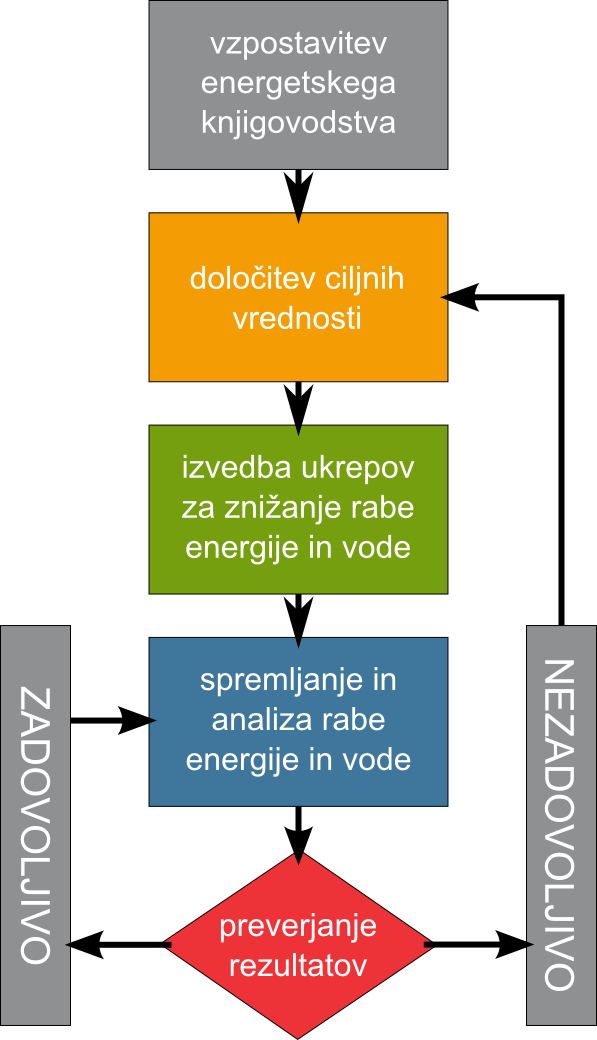 Slika: Prikaz modela izvajanja organizacijskih ukrepovPonudnik bo z uvedbo modela energetskega upravljanja izvajal tudi svetovanje uporabniku objekta, njegovemu tehničnemu, strokovnemu in vodstvenemu osebju. Uporabnik objekta, v katerem se izvaja energetska storitev, izvajalcu sporoča svoje želje in zahteve, urnike obratovanja, želene spremembe notranjega ugodja in zahtevane odzivne čase, ob enem pa stalno spremlja izvajanje sprememb. Ponudnik se obvezuje, da lastnika objekta in uporabnika objekta o spremembah stalno obvešča, mu pojasni njihov učinek, tako na želeno notranje ugodje kot na spremembo v rabi energije in vplivom le-tega na stroškovno poslovanje. 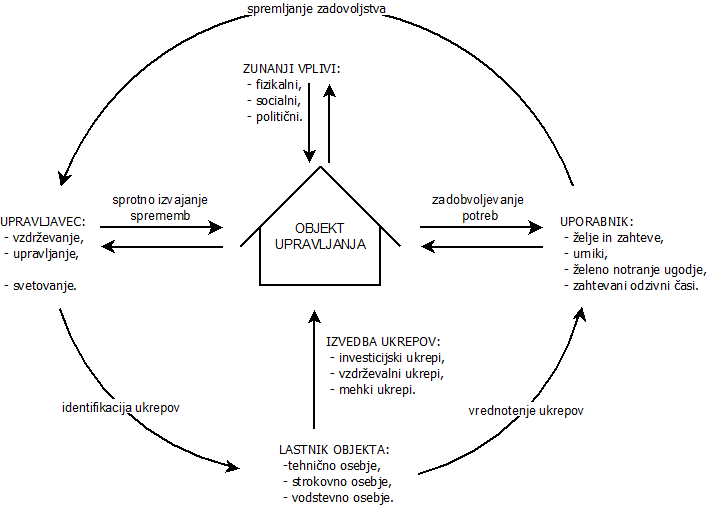 Slika: Sodelovanje upravljavca in lastnika objekta pri zagotavljanju želenega notranjega udobja ob znižanju stroškov in rabe energijeOba pogodbena partnerja se morata zavedati pomembnosti meritev energije in ugodja v prvem obdobju obratovanja, saj lahko upravljavec z upoštevanjem vseh zbranih informacij, z majhnimi spremembami v izvedenem sistemu še bolj približa izvajanje energetske storitve željam oziroma potrebam lastnika objekta - nižjo rabo energije ob enakem udobju uporabnikov ali višje udobje uporabnikov ob enaki rabi energije. Izvajanje energetske storitve je dinamičen proces, ki ga je potrebno sprotno prilagajati potrebam in željam lastnikov objektov. Če je izvajan samo ob zastavljenih mejnikih oziroma na določena časovna obdobja, je proces neekonomičen. Pri tem je izredno pomemben odkrit odnos med pogodbenimi strankami, saj se morata tako lastnik objekta kot tudi upravljavec zavedati realnih okvirov ukrepov. Za izvajanje storitve energetskega upravljanja oziroma zagotavljanja dogovorjene kakovosti energetske storitve je potrebno sodelovanje med upravljavcem in lastnikom objekta vzpostaviti na treh nivojih, in sicer:sodelovanje tehničnega osebja,sodelovanje strokovnega osebja,sodelovanje vodstvenega osebja.Sodelovanje tehničnega osebja omogoča izvedbo najosnovnejših nalog. Tehnično osebje obeh pogodbenih partnerjev sodeluje pri izvedbi rednih in izrednih vzdrževanj, razširjeno pa je tudi na zagotavljanje nemotenega izvajanja energetske storitve (prilagojenost sistema lastniku oziroma uporabniku objekta). Tak odnos ponuja fleksibilnost in hitre odzivne čase, ki pomenijo dodatne ugodnosti za lastnika objekta, skozi prihranek energije ali povečano ugodje.Naloga strokovnega osebja lastnika objekta so nedvoumno zastavljeni cilji, upravljavčevo strokovno osebje pa mora sproti podajati pojasnila, h kakšni spremembi v notranjem ugodju in rabi energije ukrep pripomore. Pomembno je tudi skupno delo na področju identifikacije dodatnih možnosti optimizacije izvajanja energetske storitve, tako z mehkimi organizacijskimi ukrepi kot z identifikacijo in izvedbo dodatnih ukrepov.Naloga vodstvenega osebja je pregledati identificirane ukrepe in podati odločitev glede njihove izvedbe.ID OBJEKTAUradni naziv objektaNaslovOB001POŠ RakitnaRakitna 54, 1352 PreserjeOB002Zadružni dom Vnanje GoriceNova pot 5, 1351 Brezovica pri LjubljaniOB003Vrtec Vnanje GoriceNova pot 9, 1351 Brezovica pri LjubljaniOB004Zdravstveni dom PodpečJezero 1, 1352 PreserjeMetoda CIzračun prihrankovIzvedbaCelotni obrat.Prihranki so določeni z meritvijo porabe energije na nivoju celotnega obrata.Merjenje celotnega obrata jestalno v obdobju poročanja.Analiza izhodiščnega stanja in obdobja poročanja na nivoju celotnega obrata.V kalkulaciji upoštevamo tudi prilagoditve, če je to potrebno, vendar z ustreznimi orodji (regresijska analiza,…)Sistem energetskega managementa na nivoju celotnega obrata. Merjenje porabe vseh energentov, ki jih dobavljajo sistemski operaterji distribucijskih omrežij 36 mesecev pred izvedbo ukrepa in stalno v obdobju poročanja.Po izvedbi ukrepov se uvedejo dodatne meritve koristne energije (kalorimetri) za celotno obdobje poročanjaVrsta elementa, naziv Vrsta opravilaPerioda opravilaŠt. opravil na letoTermin izvajanja opravilaTPPregled stanja črpalk1 x letno1med obratovanjemTPPregled stanja regulacijskih  ventilov z EM pogonom1 x letni1med obratovanjemTPČiščenje lovilnikov nesnage  na primarni in sekundarni strani1 x letni1med obratovanjemTPPreverjanje tesnjenja  spojev1 x letni1med obratovanjemTPPregled delovanja elementov elektronske regulacije1 x letni1med obratovanjemTPPregled komunikacijskih vmesnikov za daljinski nadzor in odčitavanje merilnikov porabe energije1 x letni1med obratovanjemTPČiščenje toplotne postaje / toplotnega razdelilnika1 x letni1med obratovanjemTPNastavljanje parametrov in urnikov obratovanja skladno z zahtevami lastnikov oz. uporabnikov objektana zahtevo oz. največ 1 x tedensko po toplotni postaji1med obratovanjemVrsta elementa, naziv Vrsta opravilaPerioda opravilaŠt. opravil na letoTermin izvajanja opravilaKotelLetno čiščenje kurilne naprave, ki zajema čiščenje kotla, prezračevalnih elementov, iztočnice in dimnikaletno1po končani kurilni sezoniKotel Letni pregled stanja kurilne napraveletno1med obratovanjemKotel Letna meritev emisije dimnih plinovletno1po končani kurilni sezoniGorilnik Redni letni servis*letno1po končani kurilni sezoniRegulator tlaka plinaKontrola in preskus delovanja, nastavljenosti, stanja delovnih delov ter nastavitev.                                                  Pregled umazanosti.letno1pred kurilno sezonoPlinski cevovod z opremo za merjenje, regulacijo in varnostno zaščitoPreverjanje tesnosti, pritrjenosti in opiranja cevovodapolletno2pred in med kurilno sezono Plinski cevovod z opremo za merjenje, regulacijo in varnostno zaščitoKontrola in preizkus tesnosti, pritrjenosti in opiranja cevovodaletno1pred kurilno sezonoPlinski cevovod z opremo za merjenje, regulacijo in varnostno zaščitoPreverjanje funkcionalnosti:                                   - sistema za prezračevanje kotlovnice                   - sistema odzračevalnih in izpušnih vodov                                                          - sistem oddušnih in izpihovalnih vodov ter vodov puščajočega plinapolletno2pred in med kurilno sezono Plinski cevovod z opremo za merjenje, regulacijo in varnostno zaščitoKontrola in preskus funkcionalnosti:  - sistema za prezračevanje kotlovnice   - sistema odzračevalnih in izpušnih vodov   - sistem oddušnih in izpihovalnih vodov ter vodov puščajočega plinaletno1pred kurilno sezonoRočni zaporni organ na plinskem cevovoduPreverjanje notranje tesnostipolletno2pred in med kurilno sezono Ročni zaporni organ na plinskem cevovoduKontrola in preskus notranje tesnostiletno1pred kurilno sezonoFiltri v kotlovniciPreverjanje umazanostipolletno2pred in med kurilno sezono Varnostne zaporne napravePreverjanje funkcionalnosti in notranje tesnostimesečno10pred in med kurilno sezono Varnostne zaporne napraveKontrola in preskus funkcionalnosti in notranje tesnostiletno1pred kurilno sezonoVarnostne zaporne napravePregled brezhibnosti tesnilnega materiala, površine naleganja, ventilov in delovnega sistema letno1pred kurilno sezonoVarnostni zaporni ventilKontrola notranje tesnosti in brezhibnosti (tesnilnega materiala, površine naleganja, ventilov in delovnega sistema) ter preskus funkcionalnostiletno1pred kurilno sezonoPritisno stikalo (za plin in zrak)Kontrola in preskus funkcionalnosti in pravilne nastavitveletno1pred kurilno sezonoVarnostni časiPreverjanje mejnega časa vžiga mešanice zraka in plina vžigalnega  in glavnega gorilnika                 polletno2pred in med kurilno sezono Varnostni časiKontrola in preskus časa predhodnega prezračevanja, mejnega vžiga mešanice zraka in plina glavnega gorilnika ter skupnega zapiralnega časa                letno1pred kurilno sezonoMejna stikalaKontrola in preskus funkcionalnosti, nastavljenosti in brezhibnosti               letno1pred kurilno sezonoRegulacijska - zaporna dimovodna loputaKontrola in preskus brezhibnosti (točke obešenja ali rotacije ter sistema za krmiljenje lopute), umazanosti in pravilnosti blokiranja            letno1pred kurilno sezonoVlek in naprave za kontrolo tlaka v kuriščuKontrola in preskus funkcionalnosti in nastavljenosti               letno1pred kurilno sezonoElektro komandna omaricaKontrola in preskus funkcionalnosti opreme, ki je vanjo vgrajena               letno1pred kurilno sezonoSignalne lučiKontrola in preskus funkcionalnosti            letno1pred kurilno sezonoKotlovska regulacija in regulacija ogrevalnih krogov Nastavitev ali pregled: nastavitev ogrevalnih krivulj, funkcionalnosti nadzora gladine tekočine, pretoka, temperature in tlaka ter intervencije po strankinem naročilu     mesečno - po potrebi10pred in med kurilno sezono Črpalka obtočna - polnilnaPreverjanje glasnosti črpalke in vizualni pregled tesnostiletno1pred kurilno sezonoČistilni kos na povratnem voduDemontaža čistilnega vložka, čiščenje ter montažaletno1pred kurilno sezonoAvtomatska mehčalna naprava Mehčalna naprava:                                                     -pregled čistosti solnika                                              -preverjanje porabe mehke vode                               -preverjanje porabe soli                                Dozirna naprava:                                                    -zatesnitev vijakov, dozirne napeljave, sesalnega in dozirnega ventila                                                       -ogled indikatorske odprtine na dozirni glavimesečno10pred in med kurilno sezono Ekspanzijska posoda nastavitev in pregled ekspanzijske posodeletno1pred kurilno sezonoČrpalka in mešalni ventil na posameznem tokokrogu v razdelilni postajiČrpalka: glasnost ležajev in vizualni pregled tesnosti                        Mešalni ventil: pregled delovanja elektromotornega pogonaletno1pred kurilno sezonoČistilni kos na posameznem tokokrogu v razdelilni postajiDemontaža čistilnega vložka, čiščenje ter montažaletno1pred kurilno sezonoRegulacijski elementiNastavljanje parametrov in urnikov obratovanja po potrebi1med obratovanjemVrsta elementa, naziv Vrsta opravilaPerioda opravilaŠt. opravil na letoTermin izvajanja opravilaTČPregled stanja toplotne črpalke1 x letno1med obratovanjemTČPreverjanje izpustov plina, vključno z javljanjem zahtevanih podatkov na ARSO1 x letni1med obratovanjemTČIzvedba rednega letnega servisa1 x letni1med obratovanjemTČPreverjanje tesnjenja spojev1 x letni1med obratovanjemTČPregled delovanja elementov elektronske regulacije1 x letni1med obratovanjemTČPregled komunikacijskih vmesnikov za daljinski nadzor in odčitavanje merilnikov porabe energije1 x letni1med obratovanjemTČNastavljanje parametrov in urnikov obratovanja skladno z zahtevami lastnikov oz. uporabnikov objektana zahtevo oz. največ 1 x tedensko po toplotni postaji1med obratovanjemVrsta opravilaPerioda opravilaŠt. opravil na letoTermin izvajanja opravila1REDNI PREGLEDI DELOVANJA1.1pregled naprav, kontrola vijačnih spojev2x letno2med obratovanjem1.2kontrola delovanja obtočnih črpalk klimatske naprave,2x letno2med obratovanjem1.3kontrola delovanja elementov regulacije in krmiljenja.2x letno2med obratovanjem1.4kontrola termostata za zaščito grelca pred zmrzovanjem in kontrola grelnega kroga,2x letno2med obratovanjem1.5kontrola jermenov2x letno2med obratovanjem1.6kontrola filtrov in zamenjava po potrebi, nastavitev indikatorja umazanosti filtrov2x letno2med obratovanjem1.7kontrola optičnega in zvočnega signala2x letno2med obratovanjem1.8kontrola odtoka kondenza2x letno2med obratovanjem1.9kontrola ležajev2x letno2med obratovanjem1.10pregled in nastavitev delovanja regulacijskih žaluzij2x letno2med obratovanjem1.11kontrola elek. zaščitnih elementov2x letno2med obratovanjem1.12kontrola / meritev električnega stikalnega bloka klima naprave2x letno2med obratovanjem1.13kontrola toplotnih menjalnikov in po potrebi čiščenje lamel2x letno2med obratovanjem1.14kontrola tesnosti celotnega sistema2x letno2med obratovanjem2ELEKTRONSKI REGULATOR PRETOKA2.1kontrola delovanja el. regulatorja pretoka2x letno2med obratovanjem3REGULACIJSKA ŽALUZIJA3.1kontrola delovanja pogona2x letno2med obratovanjem3.2kontrola delovanja regulacije in krmiljenja2x letno2med obratovanjem3.3kontrola stanja lamele in termo varovala2x letno2med obratovanjem